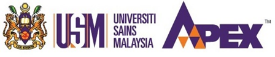 BORANG KEBENARAN KHAS KEMBALI KE KAMPUS SIDANG AKADEMIK 2020/2021SPECIAL PERMISSION FORM FOR RETURN TO CAMPUS ACADEMIC SESSION 2020/2021BORANG KEBENARAN KHAS KEMBALI KE KAMPUS SIDANG AKADEMIK 2020/2021SPECIAL PERMISSION FORM TO RETURN TO CAMPUS ACADEMIC SESSION 2020/2021TUJUAN KEMBALI KE KAMPUS / REASON FOR RETURNING TO CAMPUS :SILA TANDAKAN √ DALAM KOTAK YANG BERKENAAN / PLEASE TICK √ IN THE APPROPRIATE BOX :...........................................................                                                                                 ..............................(Dekan / Dean)  / (Pengarah/Director) 					                            Tarikh / DateTARIKH PERMOHONAN KEMBALI KE KAMPUS :DATE OF APPLICATION FOR RETURN TO CAMPUS :MASA :TIME :Nama Name No. Kad Pengenalan/IC No. @ Passport No. Jantina Gender UmurAgeNo. Matrik
Matric No. No. telefon/Phone No.@ Emel/EmailKategori PelajarStudent CategoryDiploma / DiplomaIjazah Pertama / Undergraduate Ijazah Tinggi / PostgraduateLain-lain / OthersDiploma / DiplomaIjazah Pertama / Undergraduate Ijazah Tinggi / PostgraduateLain-lain / OthersDiploma / DiplomaIjazah Pertama / Undergraduate Ijazah Tinggi / PostgraduateLain-lain / OthersKampusCampusJabatan / Pusat PengajianDepartment / SchoolKursusCourseDesasiswa / HostelPETAS / Outcampus Semester & Tahun PengajianSemester & Academic YearSemester / Semester :Semester & Tahun PengajianSemester & Academic YearTahun / Academic Year :Negeri dan Daerah akhir sebelum ke USMState and District where you were prior to returning to USMNegeri / State : Negeri / State : Negeri dan Daerah akhir sebelum ke USMState and District where you were prior to returning to USMDaerah / District:Kategori Zon / Zone Category : Zon Merah / Red Zone (41 kes dan ke atas / 41 cases and above)Zon Oren  / Orange Zone (21 – 40 kes/case)Zon Kuning / Yellow Zone (Kurang dari 21 kes / less than 21 cases)Zon HIjau / Green Zone (0 kes / case)Mod pengangkutan kembali ke kampus Mode of transport back to campusKenderaan Persendirian / Own Vehicle Kenderaan Awam / Public TransportKenderaan Persendirian / Own Vehicle Kenderaan Awam / Public TransportNAMANAMENO KAD PENGENALAN/PASPOT IDENTIFICATION CARD NO. / PASSPORT NO. PELAJAR YANG TIDAK MEMPUNYAI AKSES DALAM TALIANSTUDENT WITHOUT ONLINE ACCESSPELAJAR PASCA-SISWAZAH /POSTGRADUATE : MOD PENYELIDIKAN / RESEARCH MODEMOD KURSUS / COURSEWORK MODEMOD CAMPURAN / MIXED MODEPELAJAR BERKEPERLUAN FACE TO FACE/ MAKMAL/ STUDIO 
STUDENT REQUIRING FACE TO FACE/LABORATORY/STUDIOLATIHAN INDUSTRIINDUSTRIAL TRAININGPELAJAR SEMESTER / TAHUN AKHIR YANG MEMERLUKAN PERALATAN KHASFINAL YEAR/ FINAL SEMESTER STUDENT REQUIRING SPECIAL EQUIPMENTPELAJAR BERKEPERLUAN KHASSTUDENT WITH SPECIAL NEEDSLAIN-LAIN / OTHERS : SILA NYATAKAN/ PLEASE SPECIFY :................................................................